Get Started with Pearson’s Modified MasteringFirst, make sure you have 
these 3 things…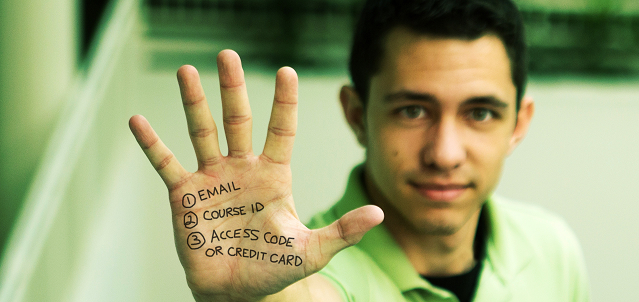 Email: You'll get some important emails from your instructor at this address.Course ID: A Course ID is biology18184Access code or credit card: The required access code comes either with your book or by itself at your bookstore. Alternatively, you can buy instant access with a credit card or PayPal account during registration.Next, get registered!Go to www.pearsonmylabandmastering.com.Under the large Register section on the right side of the page, and click the Student button.Read the onscreen instructions and click OK! Register now.Next, enter the Course ID for your course (biology18184).After this, either Create a new Pearson username and password, or, if you’ve already registered for another Pearson product (i.e. MyMathLab), Sign In with that username and password.On the next page, click the Access Code button if you purchased a package with an access code from the bookstore, OR purchase instant access now by clicking on the purchase options under the Use a Credit Card or PayPal section. You are now registered! Now, it’s time to sign. Go to www.pearsonmylabandmastering.com and click the Sign In button in the top right. Enter your username and password.Need help?Visit www.pearsonmylabandmastering.com/get-registered for:Helpful videosFrequently Asked QuestionsSystem RequirementsOther helpful “getting started” info!Or visit our 24/7 Technical Support site at http://247pearsoned.custhelp.com. 